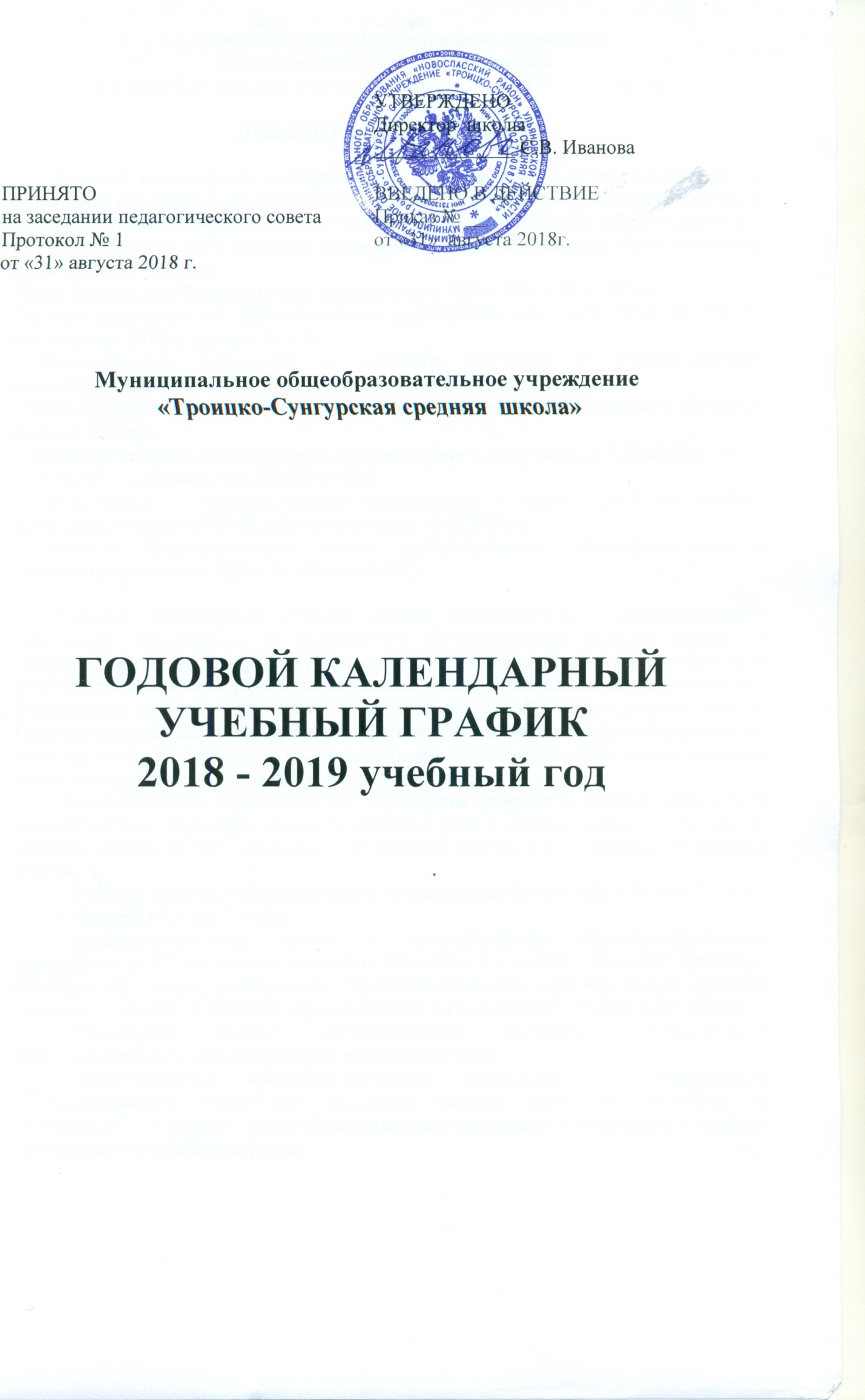 Муниципальное общеобразовательное  учреждение «Троицко-Сунгурская средняя  школа»Годовой календарный учебный график на 2018-2019 учебный год.ПОЯСНИТЕЛЬНАЯ ЗАПИСКА          Годовой календарный учебный график муниципального общеобразовательного  учреждения «Троицко-Сунгурская средняя школа»  на 2018-2019 учебный год является одним из основных документов, регламентирующих организацию учебного процесса.          Нормативную базу Годового календарного учебного графика образовательного учреждения составляют:- Закон Российской Федерации «Об образовании», №273-ФЗ от 29.12.2012г.-Типовое положение об образовательном учреждении (от 19.03 2001г № 196 (с изменениями 2010г), пункты 41 и 42.- Гигиенические требования к условиям обучения в образовательных учреждениях.СанПиН 2.4.2.1178-02, пункты 2.9.3-2.9.6.; 2.9.8. и 2.9.18.- Устав муниципального  общеобразовательного  учреждения «Троицко-Сунгурская средняя  школа».-  Лицензия на право осуществления образовательной деятельности – Лицензия  серия А № 035870, действительна БЕССРОЧНО.- Свидетельство о государственной аккредитации – серия 73А01 № 0000444, регистрационный № 202460, действительна до 16.12.2026 г.- Решение Педагогического совета муниципального общеобразовательного учреждения (протокол №1 от 31 августа 2018г).         Годовой календарный учебный график муниципального образовательного учреждения обсуждается и принимается Педагогическим советом школы и утверждается приказом директора Учреждения.  Изменения в годовой учебный график вносятся приказом директора по согласованию с Педагогическим советом учреждения, Учредителем в лице начальника отдела образования МО «Новоспасский район».  Годовой календарный учебный график муниципального образовательного учреждения учитывает в полном объёме возрастные психофизиологические особенности учащихся и отвечает требованиям охраны их жизни и здоровья.          Муниципальное образовательное учреждение работает в режиме пятидневной рабочей недели. Продолжительность учебного года в первом классе составляет 33 учебных недели, во 2-8, 10 классах – 35 учебных недель, в 9, 11 классах  34 учебные недели.            Учебные занятия в образовательном учреждении начинаются в 08 час. 30 мин.,  заканчиваются в 14 час. 30 мин.           Продолжительность уроков в муниципальном общеобразовательном учреждении во 2-11-х классах составляет 40 минут, в 1 классе – 35 минут (сентябрь-октябрь), 40 минут (ноябрь-май). Продолжительность перемен между уроками составляет  10 мин., 3 большие перемены после 2-го, 3-го и 6-го уроков  – 15-20 мин.            Расписание занятий предусматривает перерывы  достаточной продолжительности для организации питания учащихся.            Муниципальное общеобразовательное учреждение в установленном законодательством Российской Федерации порядке несёт ответственность за реализацию не в полном объёме образовательных программ в соответствии с годовым календарным учебным графиком.ГОДОВОЙ КАЛЕНДАРНЫЙ УЧЕБНЫЙ ГРАФИКмуниципального  общеобразовательного  учреждения«Троицко-Сунгурская средняя  школа»учебный год1. Считать началом 2018-2019 учебного года 1 сентября 2018 года.2. Считать первым учебным днём 3 сентября 2018 года, последним учебным днём:-24 мая 2019 года в 1, 9-х, 11 классах;-31 мая 2019 года во 2—8, 10 классах. 3. Учебные занятия в 2018-2019  учебном году  проводить в первую смену. 4. Установить следующее распределение учебных недель в 2018 -2019 учебном году по четвертям:- 1 учебная четверть – 8  учебных недель – с 03 сентября по 28 октября 2018 года; - 2 учебная четверть – 8  учебных недель – с 05  ноября по 27 декабря 2018 года;  - 3 учебная четверть –  10  учебных недель – с 11 января по 24 марта 2019 года; - 4 учебная четверть – 9  учебных недель – с 01 апреля  по 31 мая 2019 года.5. Установить суммарную продолжительность каникул в течение 2018-2019 учебного года 26  календарных дней, распределив каникулярное время следующим образом:- с 29 октября по 04 ноября 2018 года – период осенних каникул;- с 28 декабря 2018 года по 10 января 2019 года – период зимних каникул;- с 25 по 31 марта 2019 года – период весенних каникул;6. Для учащихся первых классов установить дополнительные каникулы в количестве 7 календарных дней на период  с 18 февраля 2019 года по 24 февраля 2019 года – период дополнительных каникул для обучающихся первых классов.7. В оздоровительных целях и для облегчения процесса адаптации детей к требованиям образовательного учреждения в 1-х классах применять «ступенчатый» метод постепенного наращивания учебной нагрузки:- в сентябре  – 3 урока по  35 минут каждый,- с ноября   – 4 урока по 40 минут каждый.8. Установить следующее расписание звонков в 1 классе:Утренняя зарядка                             08.20 – 08.301 урок                                                08.30 -  09.05Динамическая пауза                        09.05 -  09.102 урок                                                09.10 – 09.45Динамическая пауза                        09.45 – 10.003 урок                                                10.00 – 10.35Динамическая пауза                        10.35 -  10.554 урок                                                10.55 – 11.30Динамическая пауза                         11.30 –11.409. Установить в 2018-2019 учебном году следующее расписание звонков для 2- 11 классов:Утренняя зарядка                    08.20 – 08.301 урок                                       08.30 – 09.102 урок                                       09.20 -  10.003 урок                                       10.15 – 10.554 урок                                       11.15 – 11.555 урок                                       12.05 – 12.456 урок                                       12.55 -  13.357 урок                                       13.50 – 14.3010 . В первом классе обучение проводить без домашних заданий и балльного оценивания знаний учащихся, во 2-х классах оценивание начинать с 3 четверти.11. С целью профилактики утомления, нарушения осанки, зрения учащихся на уроках проводить физкультминутки и гимнастику для глаз.12. Классные часы проводятся классными руководителями один раз в неделю продолжительностью не менее 40 минут. 13. Обеспечить:- организационно-педагогические условия проведения мероприятий по оптимальной организации начала 2018/2019 учебного года, работы групп продлённого дня до 31 мая 2019 года включительно;- проведение разъяснительной работы с педагогическими работниками по вопросам нормирования домашнего задания для учащихся в части содержания, объёма, форм и его периодичности в целях недопущения перегрузки в соответствии с письмом Министерства образования и науки Российской Федерации от 18.06.2015 № НТ-670/08; - информирование педагогов, учащихся и их родителей (законных представителей) о плановых перерывах при получении образования для отдыха и иных социальных целей в соответствии с законодательством об образовании и календарным учебным графиком;- безопасность жизни и здоровья участников образовательных отношений во время проведения мероприятий по организации нового 2018\2019 учебного года.